Upson Lee High School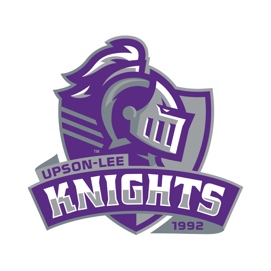 Class of 2024Dear Seniors:Congratulations!!! You’ve made it… Almost!  It is our sincere pleasure to congratulate you on being a part of the senior class of 2024! This is going to be one of the most memorable years of your life. With that being said, I would like to make you aware of some activities we have planned for this year:Paint the Bank: Paint the bank will take place on October 5th from 7:30-8:30. Students must bring their own paint, and will leave their paint with the administrators before they exit Matthews Field.Senior Cap and Gown are $100 and will be paid directly to Herff Jones online. Every senior MUST purchase a cap and gown from Herff Jones. These dues include cap and gown, UL stole, 2023 tassel, diploma, and your diploma cover. Please make sure to purchase these online. This can be accessed through the Upson-Lee High School website.  Herff Jones Date:August 14th – in the cafeteria during all three lunches and after school from 3pm-5pmAugust 15th – in the cafeteria during all three lunchesSeptember 27st, October 20th, November 13th, December 12th, January 17rd – In the cafeteria during all 3 lunchesMarch 29th - Cap and gown and invitations delivery day. May 2rd – Cap and gown and invitations redelivery	** Important side notes: EVERY STUDENT MUST PURCHASE THEIR OWN CAP AND GOWN THIS YEAR. THERE WILL BE NO BORROWING A CAP AND GOWN.Senior Dues will be $50. The fee will increase to $60 on January 1, 2024. The fee will increase to $70 on April 1,  2024. No partial payments will be accepted. These fees will be paid directly to ULHS on the website. You cannot participate in the graduation ceremony if you do not pay Senior Dues.Fee includes the following: T-ShirtHomecoming decorationsPaint the BankSenior BreakfastAcademic Awards for Honors NightSenior Picnic (rental, security, food, etc) Graduation CeremonyHomecoming – Friday, October 6.     Senior Breakfast & Honors Night practice will be held on the morning of May 9th.  Senior Honors Night will be held on May 9th. You must be in line by 6:15 p.m.  Senior Picnic May 10th Location: The Ridge *activities: zipline, fishing, volleyball, yard games, ropes course, etc. * To attend the picnic:You must have paid your Senior Dues.You must be on track to graduate.* On the day of the picnic you:Must be in dress code.May not bring in any food or drinks of your own.May not arrive late or leave early. Graduation Practice will be at 10:00 a.m. on May 24, 2024 at Matthews Field. (If it rains, it will be held in the gym). You will receive your graduation tickets at graduation practice. The graduation ceremony for this class will be held on Friday, May 24, 2023 at 8:00 p.m. *You MUST be in line at 6:45 p.m. All Seniors who walk MUST attend practice.Caps and Gowns will be delivered between the months of March and May. (The later you pay Herff Jones the later your cap and gown will arrive).  * Monogramming of the cap or gown is not permitted by the Thomaston Upson School system. If you do this you will be asked to purchase another cap and/or gown. You will not be allowed to participate in the events listed above until your Senior Dues are paid. Please pay your fee on the school website as soon as possible. If there are any questions or concerns during your senior year, please see Mrs. Bentley in the Guidance Office or Mrs. Knight in room 230. *Do NOT come during classes to pay your activity fees, they will NOT be accepted at that time. If you need anything feel free to stop by the Guidance Office to see Mrs. Bentley or Mrs. Knight’s room (230) before or after classes. We are looking forward to having a GREAT year with the CLASS OF 2024!!!UL